8 – Mands puljeskema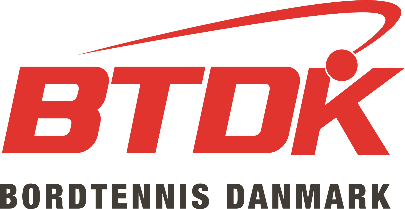 Pulje:BTDK Pointstævne Events 2021/2022BTDK Pointstævne Events 2021/2022BTDK Pointstævne Events 2021/2022BTDK Pointstævne Events 2021/2022BTDK Pointstævne Events 2021/2022BTDK Pointstævne Events 2021/2022BTDK Pointstævne Events 2021/2022BTDK Pointstævne Events 2021/2022BTDK Pointstævne Events 2021/2022BTDK Pointstævne Events 2021/2022Pulje:BTDK Pointstævne Events 2021/2022BTDK Pointstævne Events 2021/2022BTDK Pointstævne Events 2021/2022BTDK Pointstævne Events 2021/2022BTDK Pointstævne Events 2021/2022BTDK Pointstævne Events 2021/2022BTDK Pointstævne Events 2021/2022BTDK Pointstævne Events 2021/2022BTDK Pointstævne Events 2021/2022BTDK Pointstævne Events 2021/2022Navn og Klub Navn og Klub Navn og Klub Navn og Klub Navn og Klub Navn og Klub Navn og Klub Vundne Sæt Vundne Sæt Vundne Sæt Vundne Sæt Vundne Sæt 1. 1. 1. 1. 1. 1. 1. 1. 1. 1. 1. 1. 1. 1. 2. 2. 2. 2. 2. 2. 2. 2. 2. 2. 2. 2. 2. 2. 3. 3. 3. 3. 3. 3. 3. 3. 3. 3. 3. 3. 3. 3. 4. 4. 4. 4. 4. 4. 4. 4. 4. 4. 4. 4. 4. 4. 5. 5. 5. 5. 5. 5. 5. 6. 6. 6. 6. 6. 6. 6. 7.7.7.7.7.7.7.8. 8. 8. 8. 8. 8. 8. 8. 8. 8. 8. 8. 8. 8. Kamp nr. Resultat:Resultat:Kamp nr. Resultat:Resultat:Kamp nr.Kamp nr.Kamp nr.Resultat:Resultat:Kamp nr. 1. sæt2. sætKamp nr. 1. sæt2. sætKamp nr.Kamp nr.Kamp nr.1. sæt2. sæt1:    1 - 811:   3 – 421:   1 – 2  21:   1 – 2  21:   1 – 2  2:    2 - 712:   7 – 8  22:   4 – 6 22:   4 – 6 22:   4 – 6 3:    3 - 613:   1 – 5  23:   3 – 7  23:   3 – 7  23:   3 – 7  4:    4 - 514:   2 – 4 24:   5 – 824:   5 – 824:   5 – 85:    1 – 715:   3 – 8 25:   1 – 3  25:   1 – 3  25:   1 – 3  6:    2 – 616:   6 – 726:   4 – 726:   4 – 726:   4 – 77:    3 – 517:   1 – 427:   2 – 8  27:   2 – 8  27:   2 – 8  8:    4 – 818:   2 – 3 28:   5 – 628:   5 – 628:   5 – 69:    1 – 619:   5 – 7 10:  2 – 520:   6 – 8 